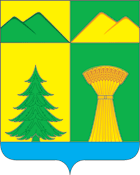 АДМИНИСТРАЦИЯ МУНИЦИПАЛЬНОГО РАЙОНА«УЛЁТОВСКИЙ РАЙОН»ЗАБАЙКАЛЬСКОГО КРАЯПОСТАНОВЛЕНИЕ«11» октября 2022 года							№ 446/нс. УлётыО создании пунктов обогрева на территории муниципального района «Улётовский район» Забайкальского краяВ соответствии со статьей 15 Федерального закона от 06.10.2003 № 131-ФЗ «Об общих принципах организации местного самоуправления в Российской Федерации», статьёй 11 Федерального закона от 21.12.1994         № 68-ФЗ «О защите населения и территорий от чрезвычайных ситуаций природного и техногенного характера», в целях организации первоочередного жизнеобеспечения населения, попавшего в чрезвычайные ситуации, вызванные комплексом неблагоприятных метеоусловий (обильный снегопад, морозы, снежные заносы на дорогах, гололедица) на автомобильных дорогах федерального и местного значения, проходящих по территории муниципального района «Улётовский район» Забайкальского края, администрация муниципального района «Улётовский район» Забайкальского края  п о с т а н о в л я е т :1. Создать на территории муниципального района «Улётовский район» Забайкальского края пункты обогрева населения, пострадавшего в чрезвычайных ситуациях, вызванных комплексом неблагоприятных метеоусловий (обильный снегопад, морозы, снежные заносы на дорогах, гололедица).2. Утвердить перечень пунктов обогрева населения, пострадавшего в чрезвычайных ситуациях, согласно приложению к настоящему постановлению.3. Настоящее постановление официально опубликовать (обнародовать) на официальном сайте муниципального района «Улётовский район» Забайкальского края в информационно-телекоммуникационной сети «Интернет» в разделе «Документы» - «Правовые акты администрации» и в разделе «Деятельность» - «ГО ЧС»- https://uletov.75.ru/. Глава муниципального района«Улётовский район»                                                                       А.И. СинкевичПриложениек постановлению администрациимуниципального района«Улётовский район»от «11» октября 2022 года № 446нПЕРЕЧЕНЬ пунктов обогрева населения, пострадавшего в чрезвычайных ситуациях№п\пНаименованиеучреждения, развертывающегопункт обогреваАдресВместимостьчеловекНачальникпунктаобогрева,телефон1Кафе «Светлана»ИП Муторина Надежда Александровна897 км Федеральной трассыЧита – ИркутскЗабайкальский край, Улётовский район, с. Новосалия10Муторина Надежда Александровна8-924-279-36-622Мотель «Арей»ИП Сумароков Виталий Иванович884 км Федеральной трассыЧита – ИркутскЗабайкальский край, Улётовский район, с. Арейул. Кирова, 24а20Сумароков Виталий Иванович8-914-502-71-05